ZAKAJ IZBRATI NEOBVEZNI IZBIRNI PREDMET ŠPORT?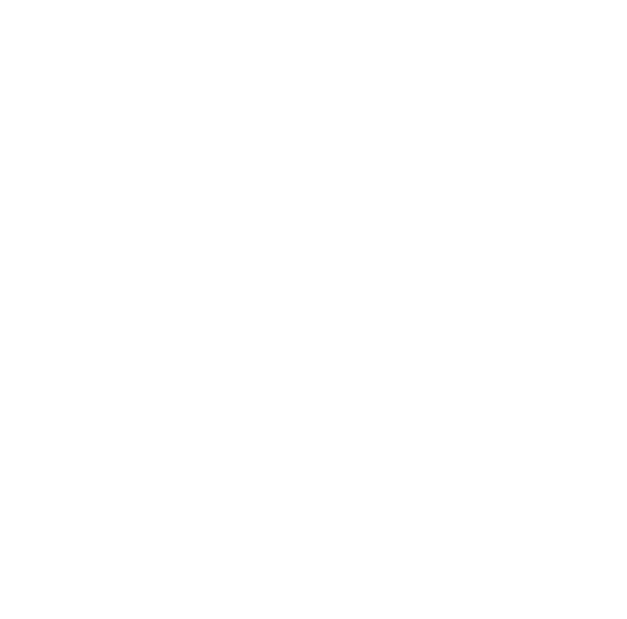 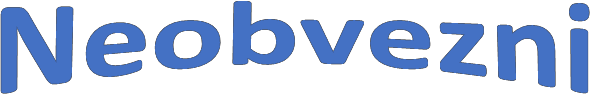 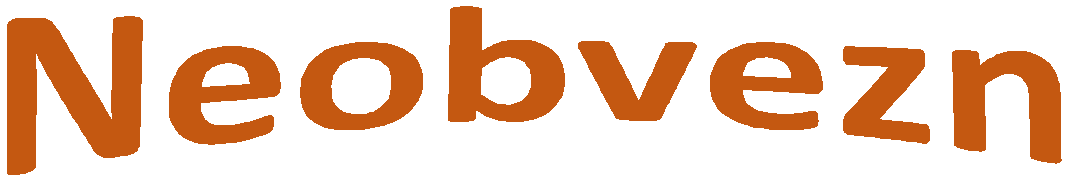 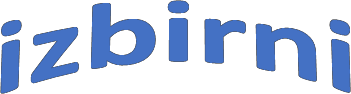 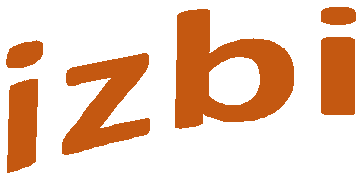 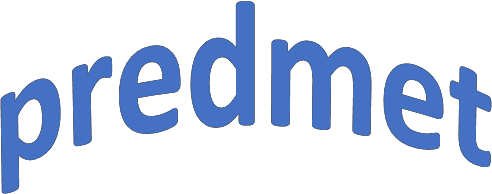 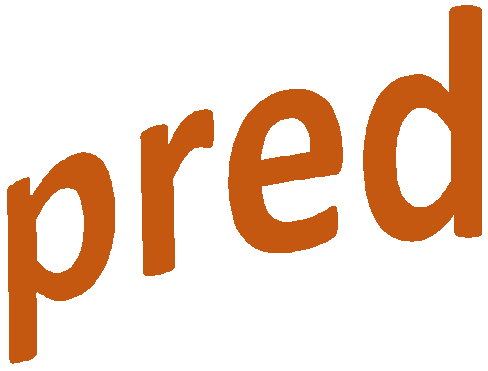 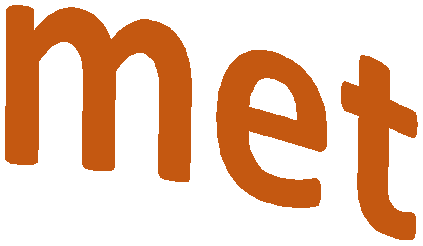 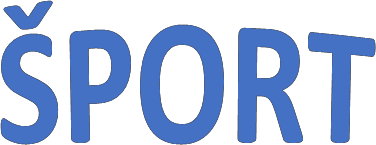 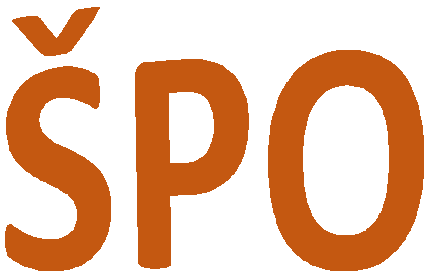 Neobvezni izbirni predmet šport prinaša vsebine, ki morajo biti prisotne v vsakodnevni vadbi otrok in so zasnovane tako,da spodbujajo razvoj ključnih gibalnih sposobnosti, vodijo k uravnavanju telesne teže in razvijajo pravilno telesno držo. Vključene so tiste vsebine, ki  jih redni pouk športa ne vključuje.Program torej učence vzpodbuja k raznovrstnim športnim dejavnostim in pomeni dopolnitev ter popestritev rednih ur predmeta šport.Pri neobveznem izbirnem predmetuŠPORT učenci:   oblikujejo dejaven življenski slog,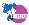    z raznovrstnimi zanimivimi gibalnimi dejavnostmi razvijajo koordinacijo gibanja in ravnotežje,   razvijajo natančnost,   razvijajo ustvarjalnost,   z ustreznimi dejavnostmi razvijajosplošno aerobno vzdržljivost,   razvijajo različne pojavne oblike moči,   krepijo splošno telesno odpornost,    spoznavajo dejavnike, ki vplivajo naposameznikovo gibalno učinkovitost,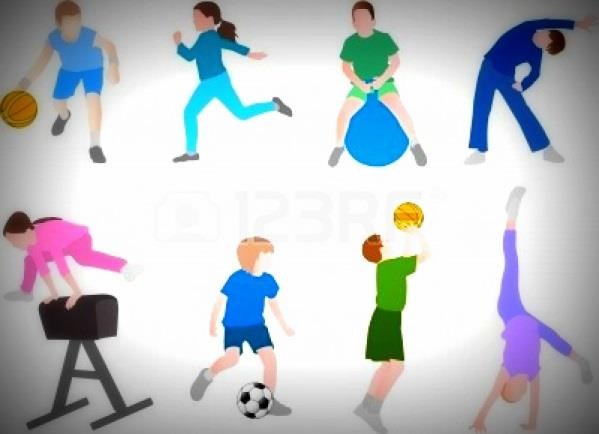    oblikujejo spoštljive medsebojne odnose in športno obnašanje   dopolnjujejo redne ure predmetašport.Vsebina neobveznega izbirnega predmeta ŠPORT:   Splošna  ( aerobna)  vzdržljiv ost : teki, nordijska hoja in tek, aerobika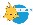    Koordinacija gibanja, ravnotež je,  natančnost, ustvarjalnost: ples, hokejske igre, igre z loparji, žogarije, cirkuške spretnosti, ravnotežne spretnosti, zadevanje tarč.   Različne oblike moči  : akrobatika,skoki, plezanja, borilni športiKako se bodo izvajali neobvezni izbirni predmeti?V šolskem letu 2017/18 ponujamo v 4., 5. in6. razredu pet neobveznih izbirnih predmetov:   računalništvo,   šport,   umetnost,   tehnika in   tuji jezik.Učenci imajo možnost izbrati neobvezni izbirni predmet, ni pa nujno. Ko se učenec odloči za obiskovanje neobveznega izbirnega predmeta, ga mora obiskovati do konca šolskega leta. Pri tem predmetu bo tudi ocenjen.Učenec si lahko vsako leto izbere poljuben neobvezni izbirni predmet, ki pa ga lahko obiskuje vsa tri leta. Neobvezni izbirni predmet obsega 35 šolskih ur na leto.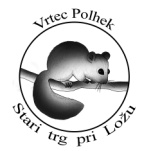 Osnovna šola heroja Janeza HribarjaCesta Notranjskega odreda 321386 Stari trg pri Ložu		tel: 01 707 12 50,   fax:  01 707 12  60os.h-janeza-hribarja@guest.arnes.si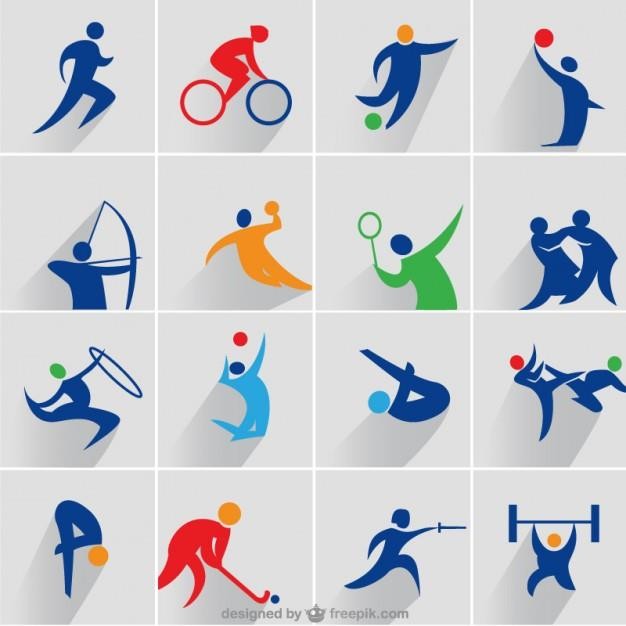 Če se vam porajojo vprašanja:e-mail:alesozbolt@gmail.com